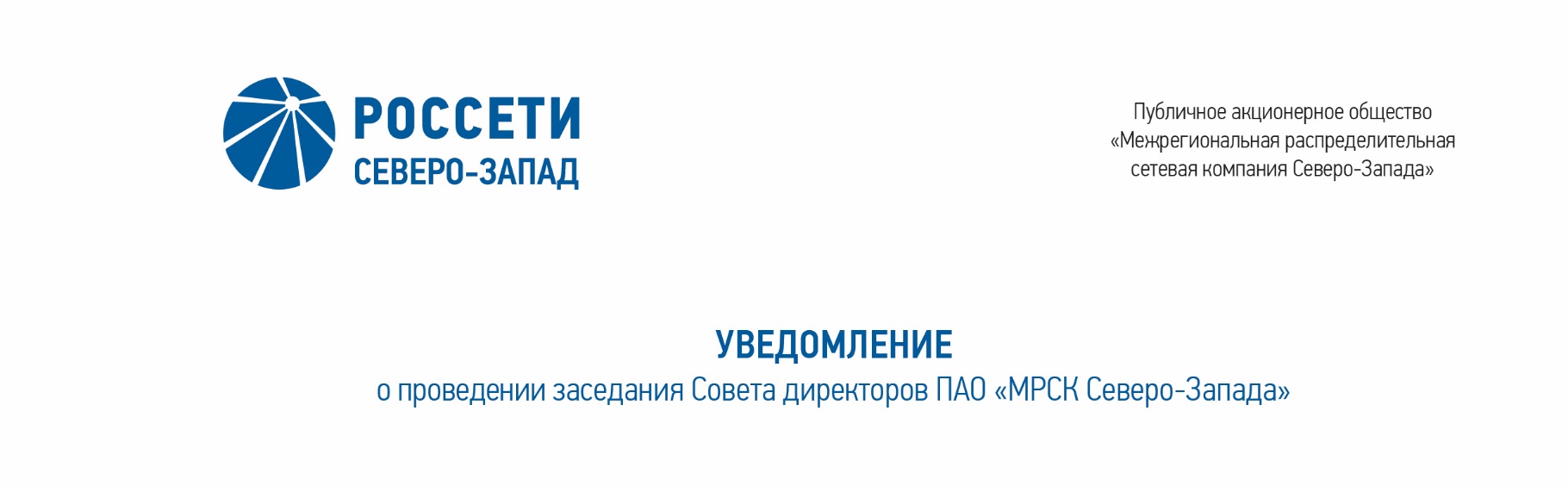 ПРОТОКОЛзаседания Комитета по стратегии Совета директоров ПАО «МРСК Северо-Запада»Форма проведения Комитета по стратегии – очная.Место проведения заседания: Москва, ул. Самарская, д. 1, ПАО «Россети», ауд. 910.Время начала заседания: 13:00.Председательствующий (лицо, подводящее итоги голосования): Председатель Комитета – Тихомирова Ольга Владимировна.Члены Комитета, принявшие участие в заседании:Башинджагян А.А.Головцов А.В.Иванова Т.А.Морозов А.В.Парфентьев Н.А.Темнышев А.А.Федоров О.Р.Члены Комитета, предоставившие письменное мнение (опросный лист) по вопросам повестки дня:Павлов А.И.Обрезкова Ю.Г.Число членов Комитета, принявших участие в заседании, составляет 10 членов 
из 10 избранных членов Комитета. Кворум имеется.Решения на заседаниях Комитета принимаются простым большинством голосов избранных членов Комитета.Приглашенные:1. Шадрина Людмила Владимировна - Член Правления, Заместитель Генерального директора по экономике и финансам ПАО «МРСК Северо-Запада»;2. Абрамов Андрей Валерьевич – Директор по экономике и тарифообразованию ПАО «МРСК Северо-Запада»;3. Морозова Ольга Владимировна – Начальник отдела бизнес-планирования Департамента экономики ПАО «МРСК Северо-Запада».Приглашенные (в режиме видеоконференцсвязи):1. Ягодка Денис Владимирович - Член Правления, Первый заместитель Генерального директора – главный инженер ПАО «МРСК Северо-Запада»;2. Аганова Карина Андреевна – Заместитель Генерального директора по капитальному строительству и инвестиционной деятельности ПАО «МРСК Северо-Запада»;3. Трофимова Марина Михайловна - Член Правления, Заместитель Генерального директора – руководитель Аппарата ПАО «МРСК Северо-Запада»;4. Филатова Светлана Валерьевна - Член Правления, Заместитель Генерального директора по развитию и реализации услуг ПАО «МРСК Северо-Запада»; 5. Бриллиантов Илья Святославович – И.о. заместителя Генерального директора по операционной деятельности ПАО «МРСК Северо-Запада»;6. Жданова Ирина Григорьевна – Главный бухгалтер – начальник департамента бухгалтерского и налогового учета и отчетности ПАО «МРСК Северо-Запада»;7. Шебек Владлена Владимировна – Начальник департамента внутреннего аудита ПАО «МРСК Северо-Запада»;8. Сидорова Татьяна Александровна - Начальник департамента экономики ПАО «МРСК Северо-Запада»;9. Коломыцева Дана Валерьевна – Начальник департамента управления персоналом и организационного проектирования ПАО «МРСК Северо-Запада»;10. Клеснёв Виктор Владимирович – и.о. Начальника департамента перспективного развития ПАО «МРСК Северо-Запада»;11. Герасимов Евгений Викторович – Начальник департамента управления собственностью ПАО «МРСК Северо-Запада»;12. Ковалев Антон Александрович – Заместитель начальника Департамента правового обеспечения ПАО «МРСК Северо-Запада»;13. Назаренко Людмила Юрьевна - Начальник отдела корпоративного управления департамента корпоративного управления и взаимодействия с акционерами ПАО «МРСК Северо-Запада».ПОВЕСТКА ДНЯ:О рассмотрении отчета об исполнении бизнес-плана ПАО «МРСК Северо-Запада» за 1 полугодие 2020 года.ВОПРОС № 1: О рассмотрении отчета об исполнении бизнес-плана ПАО «МРСК Северо-Запада» за 1 полугодие 2020 года.СЛУШАЛИ:  Шадрину Людмилу Владимировну - Члена Правления, Заместителя Генерального директора по экономике и финансам.По итогам доклада докладчик ответил на вопросы членов Комитета.Вопрос, поставленный на голосование:Рекомендовать Совету директоров ПАО «МРСК Северо-Запада»:1. Принять к сведению отчет об исполнении бизнес-плана ПАО «МРСК Северо-Запада» за 1 полугодие 2020 года в соответствии с приложением к решению Совета директоров Общества.2. Отметить по итогам работы Общества за 1 полугодие 2020 года:2.1. Отклонение фактических показателей бизнес-плана от плановых в соответствии с приложением к решению Совета директоров Общества.2.2. Достижение фактического значения показателя «Уровень оплаты за оказанные услуги по передаче электрической энергии» 99,1% при плановом значении 98,9%.3. Поручить единоличному исполнительному органу ПАО «МРСК Северо-Запада» обеспечить предоставление в рамках отчета об исполнении бизнес-плана Общества информации о причинах отклонения показателей утвержденной инвестиционной программы от показателей бизнес-плана и причинах неисполнения параметров инвестиционных проектов в составе бизнес-плана, начиная с отчета за 9 месяцев 2020 года.Итоги голосования по данному вопросу:Решение принято.ПРИНЯТЫЕ РЕШЕНИЯ:По вопросу № 1 повестки дня:Рекомендовать Совету директоров ПАО «МРСК Северо-Запада»:1. Принять к сведению отчет об исполнении бизнес-плана ПАО «МРСК Северо-Запада» за 1 полугодие 2020 года в соответствии с приложением к решению Совета директоров Общества.2. Отметить по итогам работы Общества за 1 полугодие 2020 года:2.1. Отклонение фактических показателей бизнес-плана от плановых в соответствии с приложением к решению Совета директоров Общества.2.2. Достижение фактического значения показателя «Уровень оплаты за оказанные услуги по передаче электрической энергии» 99,1% при плановом значении 98,9%.3. Поручить единоличному исполнительному органу ПАО «МРСК Северо-Запада» обеспечить предоставление в рамках отчета об исполнении бизнес-плана Общества информации о причинах отклонения показателей утвержденной инвестиционной программы от показателей бизнес-плана и причинах неисполнения параметров инвестиционных проектов в составе бизнес-плана, начиная с отчета за 9 месяцев 2020 года.Дата составления протокола: 07 октября 2020 года.Председатель Комитета							О.В. ТихомироваСекретарь Комитета				   		           С.И. Капырин06.10.2020№  4№п/пФ.И.О. члена КомитетаВарианты голосованияВарианты голосованияВарианты голосования№п/пФ.И.О. члена Комитета«За»«Против»«Воздержался»1.Тихомирова О.В. «За»--2.Башинджагян А.А.«За»--3.Головцов А.В.«За»--4.Иванова Т.А.«За»--5.Морозов А.В.«За»--6.Обрезкова Ю.Г.«За»--7.Павлов А.И.«За»--8.Парфентьев Н.А.«За»--9.Темнышев А.А.«За»--10.Федоров О.Р.«За»--